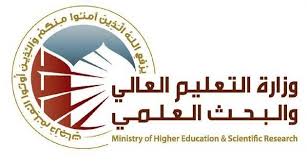                            جدول الدروس الأسبوعي                                                جدول الدروس الاسبوعي  توقيع الأستاذ                                                                       توقيع العميدالاسمالبريد الالكترونياسم المادة               طرق التنقيبات الاثرية               طرق التنقيبات الاثرية               طرق التنقيبات الاثرية               طرق التنقيبات الاثرية               طرق التنقيبات الاثريةمقرر الفصلاهداف المادةتعريف الطالب بطرق التنقيب العلمي عن الآثار تعريف الطالب بطرق التنقيب العلمي عن الآثار تعريف الطالب بطرق التنقيب العلمي عن الآثار تعريف الطالب بطرق التنقيب العلمي عن الآثار تعريف الطالب بطرق التنقيب العلمي عن الآثار التفاصيل الاساسية للمادةيتناول محاضرات في طرق التنقيب وانواع المواقع الاثرية واساليب التوثيق والحفر والمسح وكتابة التقارير اليومية والشهرية والنهائية للتنقيبات.يتناول محاضرات في طرق التنقيب وانواع المواقع الاثرية واساليب التوثيق والحفر والمسح وكتابة التقارير اليومية والشهرية والنهائية للتنقيبات.يتناول محاضرات في طرق التنقيب وانواع المواقع الاثرية واساليب التوثيق والحفر والمسح وكتابة التقارير اليومية والشهرية والنهائية للتنقيبات.يتناول محاضرات في طرق التنقيب وانواع المواقع الاثرية واساليب التوثيق والحفر والمسح وكتابة التقارير اليومية والشهرية والنهائية للتنقيبات.يتناول محاضرات في طرق التنقيب وانواع المواقع الاثرية واساليب التوثيق والحفر والمسح وكتابة التقارير اليومية والشهرية والنهائية للتنقيبات.الكتب المنهجيةالمصادر الخارجيةتقديرات الفصلالفصل الدراسيالمختبرالامتحانات اليوميةالمشروعالامتحان النهائيتقديرات الفصل40%10%50%معلومات اضافيةالاسبوعالتاريخالمادة النظريةالمادة العلميةالملاحظات1اهمية علم الاثار, واتجاهاته الحديثة وعلاقته بالعلوم الاخرىمسح الموقع وجمع الملتقطات وطريقة تصنيفها2تاريخ التنقيبات الاثرية مسح الموقع وجمع الملتقطات وطريقة تصنيفها3تاريخ التنقيبات الاثريةتهيئة الموقع للتنقيب4انواع المواقع الاثرية عملي_ مسح ميدانيتهيئة الموقع للتنقيب5نماذج للقبور من بعض المواقع العراقية القديمةاستعمال العدة الخاصة بالتنقيب6اكتشاف الاثار, العوامل المساعدة على كشف الاثار.استخدام ادوات المساحة موقعيا7الفصل الخامس: الاستعداد للتنقيب اعمال مساحة في الموقع8 الاستعداد للتنقيب, 4-تأليف هيئة التنقيب تشكيل مجاميع كفريق عمل تنقيبي ( يمثل هيئة تنقيب )9موقع - مسح ميداني موقع - مسح ميداني10طرق الحفر تعليم الموقع وتحديد مساحة العمل وعزلها عن الموقع الكلي11الحفر الاثري المنظمتنقيب – معرفة الطبقات الاثرية12تنقيب مخلفات المباني القديمةتنقيب – كيفية ممارسة الحفر العلمي13موقع - مسح ميدانيتنقيب – كيفية التعامل مع الاثر عند اكتشافه14مناقشة طلبةتنقيب – رسم الاثر قبل الرفع15مناقشة طلبةتنقيب – رسم الاثر قبل الرفع16امتحان الفصل الاولامتحان الفصل الاولامتحان  نصف السنةامتحان  نصف السنةامتحان  نصف السنةامتحان  نصف السنةامتحان  نصف السنة17 تنقيب المدافن واستخراج هياكل العظام البشريةتنقيب – تصوير الاثر قبل الرفع18تنقيب الفخاريات.تنقيب – رفع الاثر19تنقيب الفخاريات.  مختبر موقعي – معالجة الاثر داخل الموقع 20تنقيب الفخارياتمختبر – اساليب الحفاظ على الاثر في الموقع21عملي _ مسح ميدانيموقع - مسح ميداني22 تنقيب المواد الاثرية الصغيرة, الالات الحجرية, الاواني الحجرية, الات السحق والطحن, الاختام.مختبر – رسم فخار23المنحوتات البارزة. التماثيل الحجرية. أقراص المغازل. الصولجانات. الخرز والدلايات. القم الطينية.مختبر – رسم فخار24طرق تاريخ الاثار: أ- طرق التاريخ المطلق,1- طرقة كاربون 14 الاشعاعي.2- طريقة بوتاسيوم اركون. 4- طريقة التاريخ بالمواد المكتوبة.مختبر – رسم فخار25ب- طريقة التاريخ النسبي: 4-طريقة التعاقب الطبقي. 5-طريقة المقارنة بالانواع.6- طرقة استخدام حجم الانقاض.تنقيب26تقارير الحفرياتتنقيب27نماذج من طرق النقيبات الاثرية: بابلتنقيب282- الطرق الحديثة. اريدوكتابة التقرير اليومي والشهري والنهائي29مناقشة طلبةكتابة التقرير اليومي والشهري والنهائي30امتحان الفصل الثانيامتحان31الامتحان النهائيالامتحان النهائيالامتحان النهائي